    Blank Grids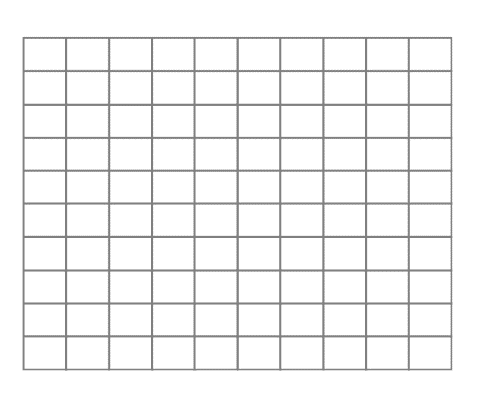 